Об утверждении ликвидационного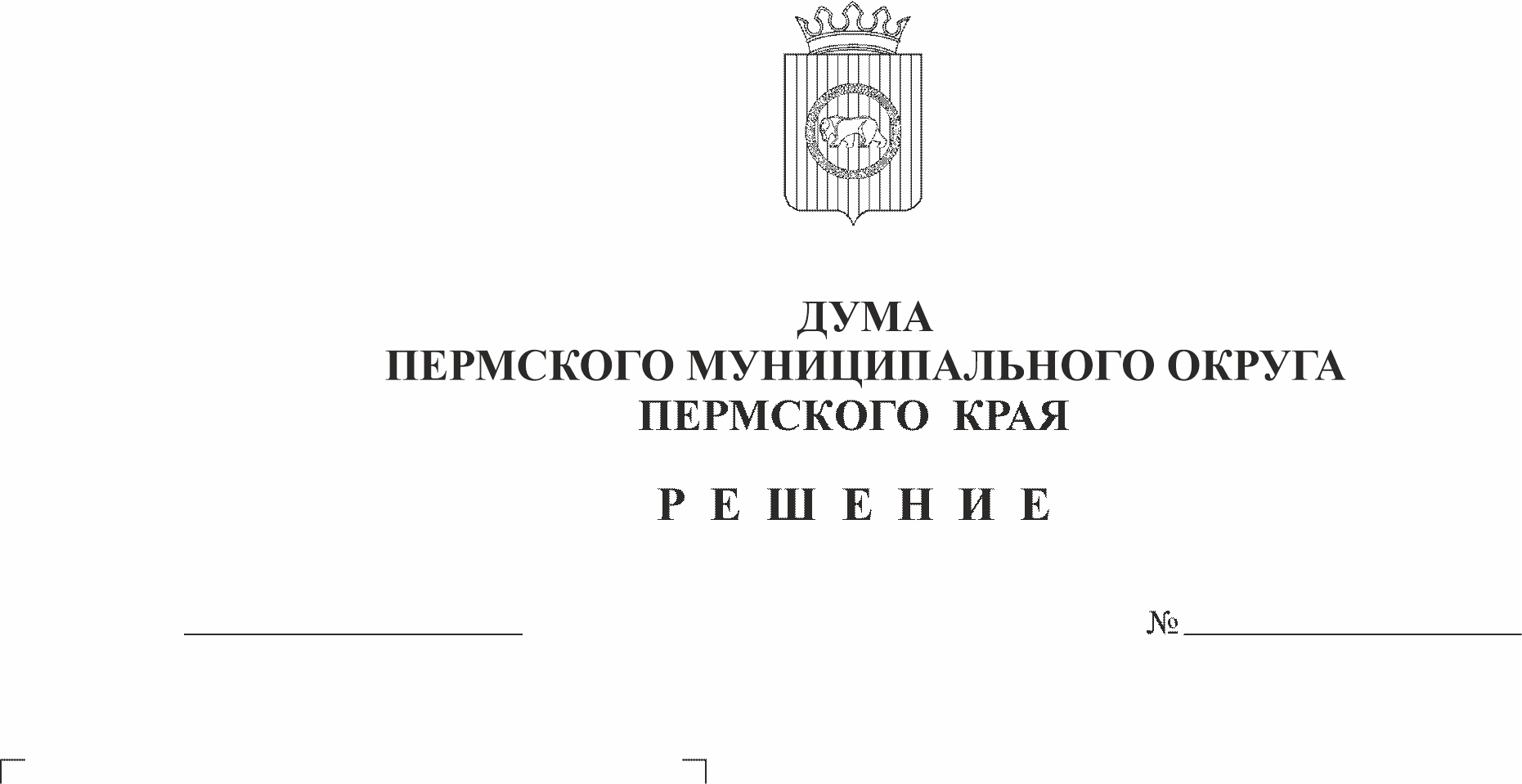 баланса администрации Култаевского сельского поселенияВ соответствии с частью 2 статьи 63 Гражданского кодекса Российской Федерации, частью 6 статьи 19 Федерального закона от 12 января 1996 г. № 7-ФЗ «О некоммерческих организациях», решением Думы Пермского муниципального округа Пермского края от 28 декабря 2022 г. № 93 «О ликвидации администраций сельских поселений и Пермского муниципального района как юридических лиц»Дума Пермского муниципального округа Пермского края РЕШАЕТ:1. Утвердить прилагаемый ликвидационный баланс администрации Култаевского сельского поселения.2. Опубликовать (обнародовать) настоящее решение в бюллетене муниципального образования «Пермский муниципальный округ» и разместить на сайте Пермского муниципального округа в информационно-телекоммуникационной сети Интернет (www.permokrug.ru).3. Настоящее решение вступает в силу со дня его подписания.Председатель ДумыПермского муниципального округа                                                  Д.В. ГордиенкоУТВЕРЖДЕНрешением Думы Пермского муниципальногоокруга Пермского краяот 15.12.2023 № 226-пУТВЕРЖДЕНрешением Думы Пермского муниципальногоокруга Пермского краяот 15.12.2023 № 226-пУТВЕРЖДЕНрешением Думы Пермского муниципальногоокруга Пермского краяот 15.12.2023 № 226-пУТВЕРЖДЕНрешением Думы Пермского муниципальногоокруга Пермского краяот 15.12.2023 № 226-пУТВЕРЖДЕНрешением Думы Пермского муниципальногоокруга Пермского краяот 15.12.2023 № 226-пУТВЕРЖДЕНрешением Думы Пермского муниципальногоокруга Пермского краяот 15.12.2023 № 226-пУТВЕРЖДЕНрешением Думы Пермского муниципальногоокруга Пермского краяот 15.12.2023 № 226-пУТВЕРЖДЕНрешением Думы Пермского муниципальногоокруга Пермского краяот 15.12.2023 № 226-пУТВЕРЖДЕНрешением Думы Пермского муниципальногоокруга Пермского краяот 15.12.2023 № 226-пУТВЕРЖДЕНрешением Думы Пермского муниципальногоокруга Пермского краяот 15.12.2023 № 226-пУТВЕРЖДЕНрешением Думы Пермского муниципальногоокруга Пермского краяот 15.12.2023 № 226-пУТВЕРЖДЕНрешением Думы Пермского муниципальногоокруга Пермского краяот 15.12.2023 № 226-пУТВЕРЖДЕНрешением Думы Пермского муниципальногоокруга Пермского краяот 15.12.2023 № 226-пСПРАВКАСПРАВКАСПРАВКАСПРАВКАСПРАВКАСПРАВКАСПРАВКАСПРАВКАСПРАВКАСПРАВКАСПРАВКАСПРАВКАо наличии имущества и обязательств на забалансовых счетахо наличии имущества и обязательств на забалансовых счетахо наличии имущества и обязательств на забалансовых счетахо наличии имущества и обязательств на забалансовых счетахо наличии имущества и обязательств на забалансовых счетахо наличии имущества и обязательств на забалансовых счетахо наличии имущества и обязательств на забалансовых счетахо наличии имущества и обязательств на забалансовых счетахо наличии имущества и обязательств на забалансовых счетахо наличии имущества и обязательств на забалансовых счетахо наличии имущества и обязательств на забалансовых счетахо наличии имущества и обязательств на забалансовых счетахНомерсчетаНаименованиезабалансового счета,показателяНаименованиезабалансового счета,показателяНаименованиезабалансового счета,показателяНаименованиезабалансового счета,показателяКод стро- киКод стро- киНа начало годаНа начало годаНа начало годаНа конец отчетного периодаНа конец отчетного периодаНомерсчетаНаименованиезабалансового счета,показателяНаименованиезабалансового счета,показателяНаименованиезабалансового счета,показателяНаименованиезабалансового счета,показателяКод стро- киКод стро- киНа начало годаНа начало годаНа начало годаНа конец отчетного периодаНа конец отчетного периодаНомерсчетаНаименованиезабалансового счета,показателяНаименованиезабалансового счета,показателяНаименованиезабалансового счета,показателяНаименованиезабалансового счета,показателяКод стро- киКод стро- киНа начало годаНа начало годаНа начало годаНа конец отчетного периодаНа конец отчетного периода12222334445501Имущество, полученное в пользованиеИмущество, полученное в пользованиеИмущество, полученное в пользованиеИмущество, полученное в пользование010010100 995,00100 995,00100 995,00--02Материальные ценности на храненииМатериальные ценности на храненииМатериальные ценности на храненииМатериальные ценности на хранении02002078 223,0078 223,0078 223,00--03Бланки строгой отчетностиБланки строгой отчетностиБланки строгой отчетностиБланки строгой отчетности030030800,00800,00800,00--04Сомнительная задолженность, всегоСомнительная задолженность, всегоСомнительная задолженность, всегоСомнительная задолженность, всего0400404 558,384 558,384 558,38--в том числе:в том числе:в том числе:в том числе:0410414 558,384 558,384 558,38--05Материальные ценности, оплаченные по централизованному снабжениюМатериальные ценности, оплаченные по централизованному снабжениюМатериальные ценности, оплаченные по централизованному снабжениюМатериальные ценности, оплаченные по централизованному снабжению050050-----06Задолженность учащихся и студентов за невозвращенные материальные ценностиЗадолженность учащихся и студентов за невозвращенные материальные ценностиЗадолженность учащихся и студентов за невозвращенные материальные ценностиЗадолженность учащихся и студентов за невозвращенные материальные ценности060060-----07Награды, призы, кубки и ценные подарки, сувенирыНаграды, призы, кубки и ценные подарки, сувенирыНаграды, призы, кубки и ценные подарки, сувенирыНаграды, призы, кубки и ценные подарки, сувениры070070-----08Путевки неоплаченныеПутевки неоплаченныеПутевки неоплаченныеПутевки неоплаченные080080-----09Запасные части к транспортным средствам, выданные взамен изношенныхЗапасные части к транспортным средствам, выданные взамен изношенныхЗапасные части к транспортным средствам, выданные взамен изношенныхЗапасные части к транспортным средствам, выданные взамен изношенных090090-----10Обеспечение исполнения обязательств, всегоОбеспечение исполнения обязательств, всегоОбеспечение исполнения обязательств, всегоОбеспечение исполнения обязательств, всего100100-----в том числе:в том числе:в том числе:в том числе:задатокзадатокзадатокзадаток101101-----залогзалогзалогзалог102102-----банковская гарантиябанковская гарантиябанковская гарантиябанковская гарантия103103-----поручительствопоручительствопоручительствопоручительство104104-----иное обеспечениеиное обеспечениеиное обеспечениеиное обеспечение105105-----11Государственные и муниципальные гарантии, всегоГосударственные и муниципальные гарантии, всегоГосударственные и муниципальные гарантии, всегоГосударственные и муниципальные гарантии, всего110110-----в том числе:в том числе:в том числе:в том числе:государственные гарантиигосударственные гарантиигосударственные гарантиигосударственные гарантии111111-----муниципальные гарантиимуниципальные гарантиимуниципальные гарантиимуниципальные гарантии112112-----12Спецоборудование для выполнения научно-исследовательских работ по договорам с заказчикамиСпецоборудование для выполнения научно-исследовательских работ по договорам с заказчикамиСпецоборудование для выполнения научно-исследовательских работ по договорам с заказчикамиСпецоборудование для выполнения научно-исследовательских работ по договорам с заказчиками120120-----13Экспериментальные устройстваЭкспериментальные устройстваЭкспериментальные устройстваЭкспериментальные устройства130130-----14Расчетные документы ожидающие исполненияРасчетные документы ожидающие исполненияРасчетные документы ожидающие исполненияРасчетные документы ожидающие исполнения140140-----15Расчетные документы, не оплаченные в срок из-за отсутствия средств на счете государственного (муниципального) учрежденияРасчетные документы, не оплаченные в срок из-за отсутствия средств на счете государственного (муниципального) учрежденияРасчетные документы, не оплаченные в срок из-за отсутствия средств на счете государственного (муниципального) учрежденияРасчетные документы, не оплаченные в срок из-за отсутствия средств на счете государственного (муниципального) учреждения150150-----16Переплаты пенсий и пособий вследствие неправильного применения законодательства о пенсиях и пособиях, счетных ошибокПереплаты пенсий и пособий вследствие неправильного применения законодательства о пенсиях и пособиях, счетных ошибокПереплаты пенсий и пособий вследствие неправильного применения законодательства о пенсиях и пособиях, счетных ошибокПереплаты пенсий и пособий вследствие неправильного применения законодательства о пенсиях и пособиях, счетных ошибок160160-----Форма 0503230 с. 6Форма 0503230 с. 612222334445517Поступления денежных средств, всегоПоступления денежных средств, всегоПоступления денежных средств, всегоПоступления денежных средств, всего170170×××--в том числе:в том числе:в том числе:в том числе:--доходыдоходыдоходыдоходы171171×××--расходырасходырасходырасходы172172×××--источники финансирования дефицита бюджетаисточники финансирования дефицита бюджетаисточники финансирования дефицита бюджетаисточники финансирования дефицита бюджета173173×××--18Выбытия денежных средств, всегоВыбытия денежных средств, всегоВыбытия денежных средств, всегоВыбытия денежных средств, всего180180×××--в том числе:в том числе:в том числе:в том числе:--расходырасходырасходырасходы182182×××--источники финансирования дефицита бюджетаисточники финансирования дефицита бюджетаисточники финансирования дефицита бюджетаисточники финансирования дефицита бюджета183183×××--19Невыясненные поступления прошлых летНевыясненные поступления прошлых летНевыясненные поступления прошлых летНевыясненные поступления прошлых лет190190-----20Задолженность, не востребованная кредиторами, всегоЗадолженность, не востребованная кредиторами, всегоЗадолженность, не востребованная кредиторами, всегоЗадолженность, не востребованная кредиторами, всего200200-----в том числе:в том числе:в том числе:в том числе:21Основные средства в эксплуатацииОсновные средства в эксплуатацииОсновные средства в эксплуатацииОсновные средства в эксплуатации210210573 066,88573 066,88573 066,88--22Материальные ценности, полученные по централизованному снабжениюМатериальные ценности, полученные по централизованному снабжениюМатериальные ценности, полученные по централизованному снабжениюМатериальные ценности, полученные по централизованному снабжению220220-----23Периодические издания для пользованияПериодические издания для пользованияПериодические издания для пользованияПериодические издания для пользования230230-----24Нефинансовые активы, переданные в доверительное управлениеНефинансовые активы, переданные в доверительное управлениеНефинансовые активы, переданные в доверительное управлениеНефинансовые активы, переданные в доверительное управление240240-----25Имущество, переданное в возмездное пользование (аренду)Имущество, переданное в возмездное пользование (аренду)Имущество, переданное в возмездное пользование (аренду)Имущество, переданное в возмездное пользование (аренду)250250-----26Имущество, переданное в безвозмездное пользованиеИмущество, переданное в безвозмездное пользованиеИмущество, переданное в безвозмездное пользованиеИмущество, переданное в безвозмездное пользование260260-----27Материальные ценности, выданные в личное пользование работникам (сотрудникам)Материальные ценности, выданные в личное пользование работникам (сотрудникам)Материальные ценности, выданные в личное пользование работникам (сотрудникам)Материальные ценности, выданные в личное пользование работникам (сотрудникам)270270-----29Представленные субсидии на приобретение жильяПредставленные субсидии на приобретение жильяПредставленные субсидии на приобретение жильяПредставленные субсидии на приобретение жилья280280-----30Расчеты по исполнению денежных обязательств через третьих лицРасчеты по исполнению денежных обязательств через третьих лицРасчеты по исполнению денежных обязательств через третьих лицРасчеты по исполнению денежных обязательств через третьих лиц290290-----31Акции по номинальной стоимостиАкции по номинальной стоимостиАкции по номинальной стоимостиАкции по номинальной стоимости300300-----38Сметная стоимость создания (реконструкции) объекта концессииСметная стоимость создания (реконструкции) объекта концессииСметная стоимость создания (реконструкции) объекта концессииСметная стоимость создания (реконструкции) объекта концессии310310-----39Доходы от инвестиций на создание и (или) реконструкцию объекта концессииДоходы от инвестиций на создание и (или) реконструкцию объекта концессииДоходы от инвестиций на создание и (или) реконструкцию объекта концессииДоходы от инвестиций на создание и (или) реконструкцию объекта концессии320320-----40Финансовые активы в управляющих компанияхФинансовые активы в управляющих компанияхФинансовые активы в управляющих компанияхФинансовые активы в управляющих компаниях330330-----42Бюджетные инвестиции, реализуемые организациямиБюджетные инвестиции, реализуемые организациямиБюджетные инвестиции, реализуемые организациямиБюджетные инвестиции, реализуемые организациями340340-----45Доходы и расходы по долгосрочным договорам строительного подрядаДоходы и расходы по долгосрочным договорам строительного подрядаДоходы и расходы по долгосрочным договорам строительного подрядаДоходы и расходы по долгосрочным договорам строительного подряда350350-----49Непризнанный результат объекта инвестированияНепризнанный результат объекта инвестированияНепризнанный результат объекта инвестированияНепризнанный результат объекта инвестирования360360-----